TRƯỜNG ĐẠI HỌC HÀNG HẢI VIỆT NAM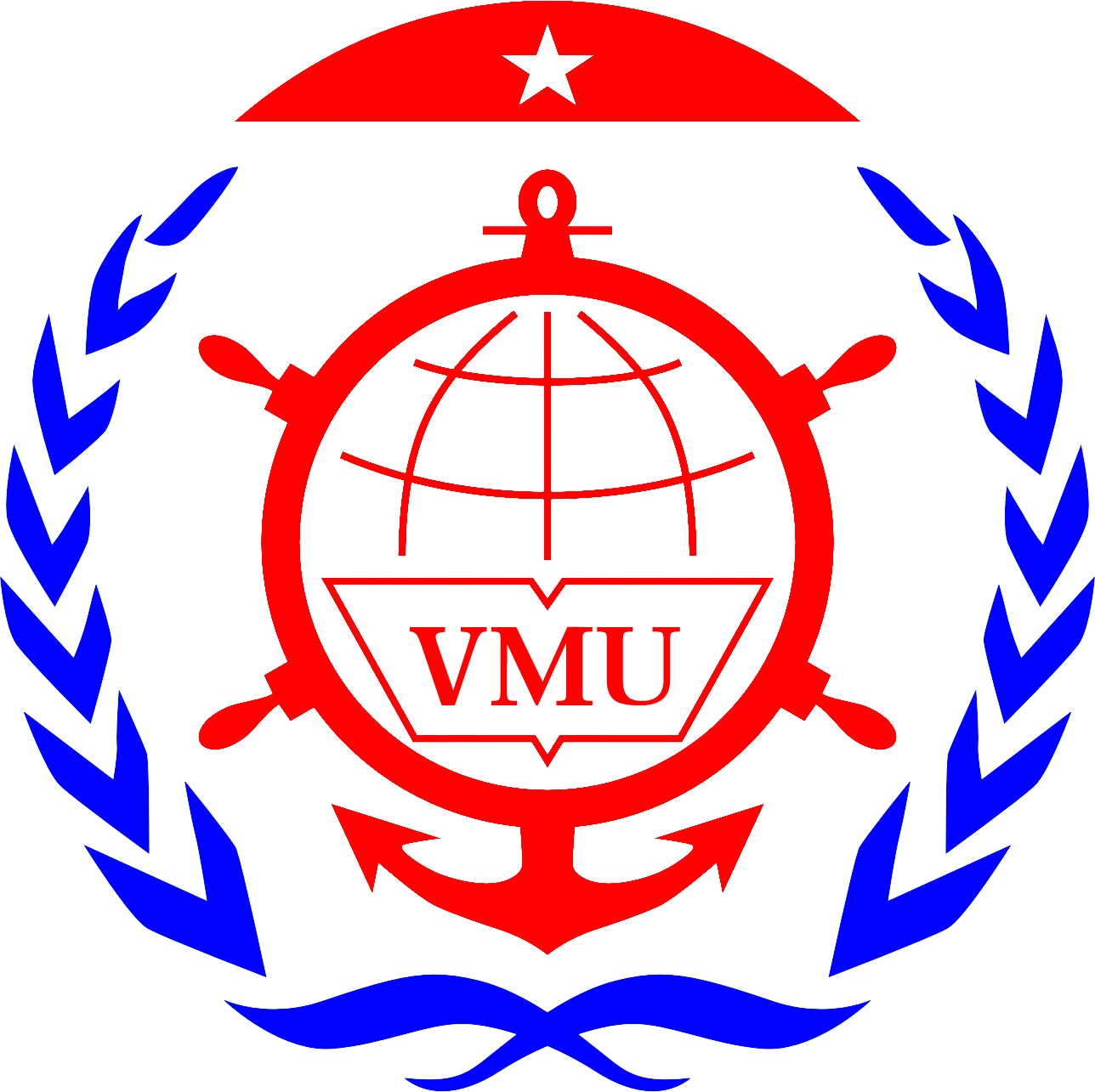 KẾT QUẢ ĐÁNH GIÁ HỌC PHẦN                                                        Năm học: 20   - 20   - Học kỳ:  Học phần: Đọc hiểu (19201) - Nhóm N01	Số tín chỉ: 2Hải Phòng, ngày     tháng     năm 20….Phụ trách Đào tạo	             Giảng viên(Ký và ghi rõ họ tên)	(Ký và ghi rõ họ tên)BM.06-QT.TTNN.0330/05/18-REV:0TTMã SVHọ và tênHọ và tênNgày sinhLớpSBDPháchXYZĐiểm chữGhi chú1234567891011121314151617181920A+AB+BC+CD+DF… SV… SV… SV… SV… SV… SV… SV… SV… SV… %… %… %… %… %… %… %… %… %